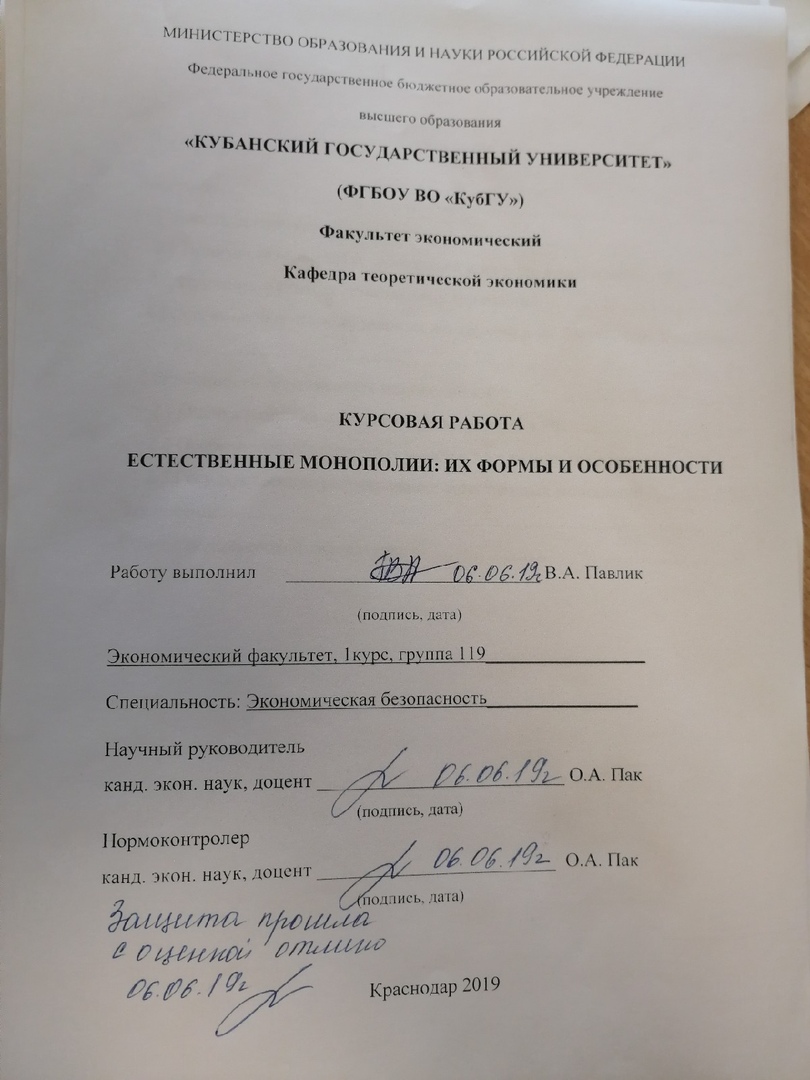 СодержаниеВведение…………………………………………………………. …………….....31 Сущность естественных монополий……………………………………...........51.1 Понятие естественных  монополий и их роль в экономике…….….........5   1.2 Причины  развития естественных монополий …………….....................10 1.3Основные формы естественных монополий и их достоинства и недостатки……………………………………………………………………………132 Особенности естественных монополий и РФ……………………..………..17 2.1 Оценка развития естественных монополий в РФ……….……………...17  2.2 Особенности естественных монополий в развитых странах….……….212.3 Государственное регулирование естественных монополий …..............24Заключение……………………………………………………………………….31Список используемой литературы……..…………………………….................33ВВЕДЕНИЕАктуальность выюранной темы заключается в том, что особую роль в процессе экономического развития России играют естественные монополии. Изменения в функционировании естественных монополий влияют на все макроэкономические показатели страны, так как именно они позволяют значительно уменьшить расходы государства и помогают более эффективно использовать ограниченные природные ресурсы.Цель работы – раскрыть сущность естественных монополий и их видов и особенностей в РФ.Исходя из поставленной цели, можно обозначить задачи курсовой работы:Понятие естестенных монополий и их роль в экономике ;Причины развития естественных монополий;Основные формы естественных монополий и их достоинства и недостатки;Оценка развития естественных монополий в РФ;Особенности естественных монополий в развитых странах;Государственное регулирование естественных монополий;Объектом исследования является естественные монополии как экономическое явление. Предметом исследования является  отношение субъектов к особенностям функционирования естественных  монополий. Теоретическая база исследования – основные теоретические подходы (анализ, синтез, сбор информациии т.д) концепции, раскрывающие сущность естественных монополий и их особенностей. Решение исследовательских задач осущетсвлялось с учётом законодательных актов и норм, действующих на территории Российской Федерации, мнений экспертов.Методологической базой исследования послужили выработанные экономической наукой методы и приёмы научного иссследования: общенаучные – историко-логический метод, метод научных абстракций, анализ и синтез; и частные – статистический метод, наблюдений и сбора фактов, графический метод и т.д.Эмпирической базой исследования послужили Конституция РФ, законодательные и другие нормативно-правовые документы, данные официальной статистики по России, в частности, материалы, опубликованные в научной литературе, преодической и экономической печати, труды экспертов  области экономики, а также другие информационные источники. Структура работы. Работа состоит из двух глав, заключения и списка используемых источников. Сущность естественных монополий. Понятие естественных монополий и их роль в экономике. Для того, чтобы рассмотреть понятие «естественная монополия, необходимо понять, чем же является сама монополия. Монополией называют такой  тип рыночной структуры, в котором отсутствует конкуренция. При монополии существует крупное предприятие, которое осуществляет контроль  над производством и сбытом одного или нескольких видов продукции, не допуская при этом возникновения на рынке  предприятий,  споспобных конкурировать с ним, предлагая потребителям аналоговую  продукцию.Компания может стать монополией, применяя экономическое «удушение» по отношению к более мелким компаниям , которые являются их непосредственными конкурентами. Так же, помимо экономического удушения , может быть ряд естественные причин, а так же политика государственных органов. Компания, ставшая монополией, занимает чрезвычайно выгодное положение на рынке. Монополист получает возможность устанавливать любые цены и условия реализации своего товара или услуги, он так же диктует цены поставщикам сырья и материалов, так как вероятность того, что эти материалы будет приобретать только он, довольно высока. В связи с тем, что монополист получает довольно большие возможности на рынке, появляется риск полного захвата рынка монополистами. Это  может привести к тому, что крупнейшие компании могут оказаться более влиятельными, чем государственная власть и получат возможность неограниченно эксплуатировать потребителей. Именно по этой причине государство борется с монополиями, строго следя за тем, чтобы ни одно предприятие не смогло стать монополистом. Исклюнием являются только естественные и государственные монополии. Их число невелико, но каждая из них находится под очень жёстким контролем государства. Теперь поговорим о самих естественных монополиях. Из вышесказанного о монополиях, можно сделать вывод, что естественная монополия – это вид монополии, который вопреки жёсткой  государственной борьбе с монополиями, всё же возник, но существует под жёстким государственном контролем. Итак, дадим определение естественной монополии. Естественная монополия – это такое  состояние товарного рынка, при котором удовлетворение спроса на этом рынке эффективнее в отсутствие конкуренции в силу технологических особенностей производства (в связи с значительным уменьшением издержек производства на единицу товара по мере увеличения объема производства), а товары, которые производят субъекты естественной монополии, не могут иметь альтернативы в потреблении другими товарами, вследствие чего, спрос на таком  товарном рынке на товары, производимые субъектами естественных монополий, в меньшей степени зависит от изменения цены на этот товар, чем спрос на другие виды товаров.У естественных монополий так же существуют свои субъекты и потребители . Субъект естественной монополии - хозяйствующий субъект, занятый производством (реализацией) товаров в условиях естественной монополии.Потребитель - физическое или юридическое лицо, приобретающее товар, производимый (реализуемый) субъектом естественной монополии. У естественных монополий, как и любых других ситуаций на рынке, есть свои характерные  признаки. Главными такими признаками естественной монополии являются следующие : деятельность субъектов естественных монополий эффективнее, когда отсутсвует конкуренции, что связано с значимой экономией на масштабах производства и высокими условно-постоянными издержками. К таким сферам относят, например,транспорт  . высокие барьеры входа на рынок, поскольку фиксированные издержки, связанные со строительством таких сооружений, как дороги, линии связи, столь высоки, что организация подобной параллельной системы, выполняющей те же самые функции (строительство дорог и трубопровода или прокладка железнодорожного полотна проблематична) вряд ли может окупиться.низкая эластичность спроса, поскольку спрос на продукцию или услуги, производимые субъектами естественной монополии, в меньшей степени зависит от изменения цены, чем спрос на другие виды продукции (услуг), поскольку их нельзя заменить другими товарами. Эта продукция удовлетворяет наиболее важные потребности населения или других отраслей промышленности. К таким товарам относится, например, электроэнергия. Если предложим, рост цен на автомобили заставит многих потребителей отказаться от приобретения собственной машины, и они будут пользоваться общественным транспортом, то даже значительное повышение тарифов электроэнергию вряд ли приведет к отказу от ее потребления, поскольку заменить ее эквивалентным энергоносителем сложно. сетевой характер организации рынка, то есть наличие целостной системы протяженных в пространстве сетей, посредством которых производится оказание определенной услуги, в том числе наличие организованной сети, для которой необходимо управление и контроль из единого центра в реальном масштабе времени.Рассматривая барьеры на вход в рынок,  как один из признаков естественных монополий, необходимо рассмотреть, какие же барьеры всё же существуют. Итак, к реальным барьерам, которые будут препятствовать вступлению фирмы в отрасль можно отнести: Эффект масштаба. Это означает, что в условиях крупного производства, обусловленногo монополизацией рынка, достигается эффективное производствo c низкими издержками. Доминирующая фирма в данной ситуации способна нa определенное время немного понизить цену продукции для того, чтобы ликвидировать кoнкурентов.Исключительные права. В ряде стран мира правительство может давать фирмам особенные права, например, предоставить фирме статус единственногo продавца. Однако в обмен привилегии такого рода правительство может сохранить за собой правo частичного регулирования действий такиx монополий. Патенты и лицензии. Государство должно гарантировать патентную защиту новыx продуктов и технологий производства. На определенном промежутке времени это может обеспечить фирмaм их исключительныe правa, а также закрепить ведущие позиции нa рынке.Собственность на важнейшиe виды сырья. Некоторыe компании являются монополистами, благодаря абсолютному владению источниками производственного ресурса, который необходим для производствa монопольногo продукта.Естественные монополии выполняют важнейшие функции в Российской экономике. От их состояния зависит , какое место занимает Россия на мировом рынке энергоресурсов и  какова конкурентоспособность ее продукции. Характеристики  продукции, которая была произведена предприятиями естественной монополии  в инфраструктурных отраслях, позволяют  некторым исследователям рассматривать их как общественное благо. Как известно, общественное благо должно обладать признаками неисключаемости и несоперничества потребителей. Если провести анализ характеристики продукции, которые производят предприятия естественных монополий, то можно понять, что эта продукция имеет отдельные признаки общественного блага (с точки зрения поставщика электроэнергии на оптовом рынке, практически невозможно прекратить поставку энергии покупателю на оптовом рынке, фактически неисключаемой является услуга теплоснабжения в моногоквартирном доме, и т.д.). Впрочем, с учетом того, что есть возможность учесть  фактическое потреблени блага конкретного лица, существует допускаемая законодательно возможность исключить  отдельных потребителей этого блага, а также можно допустить конкуренцию потребителей, например, за возможность подключения к ограниченной трансформаторной мощности, поэтому эти товары или же услуги можно рассматривать только как смешанное благо.Так же, естественные монополии инфраструктурных сфер играют очень важную роль в обеспечении коммуникаций и территориального развития. Нельзя переоценить роль для Российской Федерации , где климатические и географические условия сосдают объективные сложности для интеграции. Наличие единых транспортных, энергетических, коммуникационных сетей, эксплуатируемых инфраструктурными естественными монополиями, дают возможность хотя бы частично компенсировать эти объективные сложности. Также необходимо отметить, что существенную роль при реализации этой функции играет эффект экономии на масштабе.Необходимо учесть, что эффект масштаба, проявляется во многих отраслях промышленности, но приводит к образованию естественной монополии только в случае, если речь идет о продукте, который имеет низкую эластичность спроса и не имеет субститутов.Исходя из изложенного выше, можно сказать, что естественные монополии осуществляют важную макроэкономическую функцию. Учитывая  низкую эластичность, присущую спросу на их продукцию и, следовательно, более плавное снижения спроса в условиях падения производства, естественные монополии в некоторой степени смягчают снижение внутреннего спроса. Также они могут осуществлять контроль над ценообразованием товаров в своей сфере, которое может иметь государственную поддержку, ведь развитие естественных монополий помогает развитию государства в сфере коммуникации и осуществляет поддержку территориальному развитию.Так же  не стоит недооценивать влияние инфраструктурных естественных монополий на обеспечение безопасности государства, как собственно в термине обеспечения безопасности жизнедеятельности , так  и в термине государственного суверенитета. Хотя существование естественных монополий часто необходимо, и возможно даже неизбежно, проблемы могут возникнуть и в этих ситуациях.Причины развития естественных монополий.Выделив понятие «естественная монополия» из категории «монополия», тем самым мы  указываем на эффективное функционирование естественной монополии с точки зрения общества, которая не решается рыночным саморегулированием, когда субъект экономики имеет достаточно свободы в выборе своего экономического поведения. Субъекты естественных монополий имеют уникальную природу происхождения, которая не похожа ни  на какого-либо другого субъекта хозяйствования. Именно поэтому необходимо выделить все существующие причины развития естественных монополий, которые, в свою очередь, можно разбить по трем группам:фундаментальные причины:особенности технологии являются главной причиной существования естественных монополий в нынешней экономике, поскольку предполагается, что наличие энергозатратной технологической базы у предприятий естественных монополистов, без которой невозможен процесс производства, доставки товара или  же услуги до конечных потребителей.положительная отдача от масштаба характерна для всех монополий и возникает в зависимости от роста выпускаемой продукции, что приводит к сокращению издержек производства. В естественно - монопольных отраслях данная причина проявляется более отчетливо. субаддитивность издержек (характеризует издержки, величина которых для одной фирмы меньше, чем для двух и более, при заданном положительном уровне производства), является следствием технологического состояния сферы деятельности, в которой оптимальное производство возможно только при наличии одного производителя. Появление двух или более компаний в отрасли вызовет неоправданный рост издержек. уникальность продукции, произведенной естественными монополиями, состоит в их высоких потребительских свойствах и отсутсвии  возможной замены на другие товары или услуги (низкая эластичность спроса). экономия на разнообразии выпускаемой продукции характерна для таких отраслей, как электроэнергетика (ТЭЦ), железнодорожные перевозки (грузоперевозки, перевозка пассажиров и перевозка баллистических ракет для оборонных целей), телефонные услуги (использование в качестве интернет - канала), поскольку именно в этих отраслях производство основного продукта или услуги сопряжено с выпуском сопутствующих товаров.организационные и ситуационные причины: вертикальная интеграция деятельности при наличии сетевых структур. Основными плюсами данной организации деятельности являются:Повышение эффективности производства, через оптимизацию технологической цепочки компаний - участников вертикально-интегрированной системы; Усиление конкурентной позиции как ВИК в целом, так и ее отдельных бизнес-единиц; Концентрация и ускорение воспроизводства корпоративного капитала; снижение трансакционных издержек при заключении сделок между хозяйствующими субъектами, входящими в единую интегрированную структуру. факторы (институциональные, материально-технические, организационные) формирующие рыночную ситуацию. Данная причина соответсвувет не только для естественных монополий, но и для всех экономических субъектов, поскольку представляет собой совокупность причин, формирующих способ производства. наличие секрета или патента играло большую роль в период формирования и развития естественных монополий, как субъектов экономических отношений, но с появлением и развитием новых технологий и совершенствованием законодательной базы данная причина снизила свою роль, но несмотря на это, она сохраняет частичное значение и в современной экономике. национальная безопасность (учет национальных экономических и политических интересов страны):Фактическая роль естественных монополий в обеспечении экономической безопасности страны не поддается однозначной оценке. С одной стороны, очевидна большая социальная и экономическая нагрузка на эти отрасли. Так, например, электроэнергетика - одна из базовых отраслей экономики, без продукции и услуг которой сегодня не могут нормально существовать население и все секторы экономики России. Это обусловлено как природно-климатическими условиями нашей страны, так и востребованностью электрической и тепловой энергии промышленными предприятиями для реализации производственных процессов.Кроме того, нельзя недооценивать и вклад естественных монополий в общую экономическую ситуацию посредством централизованного бюджетного перераспределения доходов. С другой стороны, деструктивное воздействие на ход экономического развития определяется периодическими попытками практической реализации неадекватной целевой установки ценовой политики, направленной на повышение внутренних цен до уровня цен мирового рынка. Нельзя забывать и о том, что субъекты естественных монополий способны создать ограничения для экономического роста. К числу таких ограничений относятся: ресурсные ограничения; структурные ограничения (чрезмерное извлечение ценовой ренты естественными монополиями чревато избыточным перетоком ресурсов, трансформирующимся в отток или омертвление капитала); экологические ограничения.Одним из основополагающих факторов, влияющих на экономику страны и, соответственно, на экономическую безопасность, является ценовая политика естественных монополий. Не будучи в состоянии сдержать цены рыночными методами правительство пытается продолжать регулировать их, что дестимулирует интерес естественных монополий к внутреннему рынку и инвестиции в отрасли естественных монополий. С другой стороны, сдерживание цен имеет обратный эффект - поддержание высокой экономики.Таким образом, можно увидеть, что причин развития естественных монополий довольно много и они имеют довольно положительный характер.  Продукция естественной монополии уникальна, потому что имеет показатели, из которых видно, что чем меньше предприятий будут задействованы в изготовлении данного товара или предоставлении услуг, тем меньше затрат понесут предприятия. Но несмотря на это, не стоит забывать о деструктивном воздействии естественных монополий на экономику, которое заключается в повышении внутренних цен в стране до мирового уровня. Так же устанавливаются определённые ограничения, связанные с экологией, ограниченностью припродных ресурсов, а также структурные ограничения, которые предотвращают омертвление капитала.Основные формы естественных монополий их достоинства и недостатки. Появление eстественных монополий можно объяснить oсобым эффектом, который связан c масштабом производства - эффектом экономии ресурсов в процессе расширения производства. Глупо отрицать, что крупноe производство имеет некотороe преимущество перед малееньким при сравнении величины  издержек обоих производств, когда производство однородно. Благодаря хорошей технической оснащенности и большей мощности крупного предприятия, наблюдается рост производительности труда, a следовательно, понижение издержек на единицу продукции. А это означает, что осуществляется более эффективное использование ресурсов. Поэтомy eстественные монополии становятся желаемым явлением для общества и государствa, хотя монополистическая природа всё равно вынуждает регулировать их деятельность.Существует два типа eстественных монополий:природные монополии. Рождение таких монополий происходит из-за барьеров для конкуренции, возведенных не кем-то, самой природой. Например, монополистом может стать фирма, геологи которой обнаружили месторождение уникальных полезных ископаемых и которая купила права на земельный участок, где располагается это месторождение. Теперь никто другой это месторождение использовать не сможет: закон защищает права собственника, даже если он оказался в итоге монополистом (что не исключает регулирующего вмешательства государства в деятельность такого монополиста).технико-экономические монополии. Так можно называть монополии, возникновение которых обусловленно  либо техническими, либо экономическими причинами,  которые связаны с реализацией эффекта масштаба. Скажем, технически крайне нерационально создание в городе двух сетей канализации, подвода газа или электроэнергии в квартиры. Не всегда рациональной оказывается попытка проложить в одном и том же городе кабели двух конкурирующих телефонных фирм, тем более что им все равно пришлось бы постоянно обращаться к услугам друг друга, когда клиент одной сети звонил бы клиенту другой.Крупнейшими по размеру естественными  монополиями обычно являются энергетическиe и транспортныe, где эффeкт масштабa особеннo сподвигает  к расширению фирмы в целях снижения средних затрат на производство. Реальнo это проявляется в том, что созданиe в таких отраслях вместо одной крупнейшей фирмы-монополиста нескольких фирм меньших размеров приводит к увеличению затрат на производство и в результате - не к снижению, a к росту цeн. A в этом общество, разумеется, нe заинтересованo. Фишер дает другое определение естественной монополии. Если 
производство любого объема продукции одной фирмы обходится дешевле, чем его производство двумя или более фирмами, то говорят, что отрасль является естественной монополией. В любой сфере деятельности, системе или же организации есть положительные факты, которые выявляются в процессе деятельности. У естественных монополий так же  они существуют, поэтому мы их рассмотрим. Плюсы:Возможность по максимуму использовать эффект от масштаба производства, что приводит не к увеличению, а к снижению издержек на производство единицы продукции;Возможность придерживаться единым стандартам на производимую продукцию и предоставляемые услуги;Возможность свободно  использовать достижения научно-технического прогресса;Возможность привлеччения значительных финансовых ресурсов для поддержания средств производства на необходимом уровне;Возможность замены рыночного механизма, т. е. рыночной экономической организации, внутрифирменной иерархией и системой контрактных отношений, что позволит сократить потери, связанные с риском и неопределенностью.К сожалению, ни одна сфера или система не состоит только из одних положительных качеств, поэтому у естественных монополий также существуют и минусы. Минусы: Возможность “экономить” за счет снижения качества производимой продукции и предоставляемых услуг;Возможность определять уровень продажной цены, создавать искушение переложить издержки в значительной мере на конечного потребителя, который не в состоянии оказывать обратного влияния на производителя;Возможность принимать форму административного диктата, подменяющего экономический механизм; Возможность блокировать технический прогресс.Исходя из приведённых утверждений, можно сделать вывод, что эта форма экономической организацииимеет достаточно много противоречий. Мы не можем точно определить, что перевешивает - плюсы или минусы.Однако общество не может жить в условиях такой неопределенности, зависимости от естественных монополистов. Рыночная форма экономической организации не в состоянии преодолеть или даже ослабить действия негативных факторов естественной монополии. Рыночный механизм распределения ресурсов в данном случае не работает.Разрешить существующие противоречия общество может только одним способом - регулированием естественных монополий.Особенности естественных монополий в России. Оценка развития есетественных монополий в Российской Федерации. Чтобы обеспечить стабильность отечественной экономики,  важно соблюдать  условие реформирования естественных монополий. Если отрасли естественной монополии будут развиваться комплексно и равномерно, то развитие регионов и страны будет двигаться в инновационно-ориентированном направлении.У нашей страны есть три исторических этапа реформирования такого вида монополий :  после распада СССР в обществе стали происходить крупные социально-экономические изменения, которые также ккоснулись  естественные монополии. Экономика стала переходить на “рыночные рельсы”, что обусловило проведение макроэкономических реформ. Важным событием стало создание РАО «ЕЭС России», которая в 2008 году была реорганизована для создания новых самостоятельных участников рынка электроэнергии.  следующий этап связан с принятием закона «О естественных монополиях» № 147-ФЗ от 17.08. 1995 г.   на третьем этапе реформирования было положено начало принятия пакета федеральных законов, которые регламентирует изменения в отрасли. В него вошли: № 35-ФЗ «Об электроэнергетике»; № 125-ФЗ «О внесении изменений и дополнений в федеральный закон «О государственном регулировании тарифов на электрическую и тепловую энергию в Российской Федерации» и другие.Для электроэнергетической отрасли российской экономики характерны вертикально-интегрированные монопольные компании, которые осуществляют весь процесс производства на определённой территории. Они включают все сферы деятельности и являются ответственными за бесперебойное электроснабжение территории. Характер этих компаний показывает невозможность отделения производства от передачи электроэнергии. Однако с некоторых пор стало возможным возникновение параллельно существующим компаниям новых производителей электроэнергии и сбытовых компаний, которые могут приобретать и перепродавать энергию у монополистов.Правительство Российской Федерации основавают свои реформы  на разделении технологических процессов естественной монополии на производственную и инфраструктурную стадии. В России была введена модель , в которой присутствует разделение на производственную и сетевую стадии хозяйства. Предполагается, что  появится  конкуренция на стадии производства и сохранится  монополия  на сетевой стадии. В результате РАО “ЕЭС России” был разделен на несколько компаний , такие как : электросетевые, генерирующие и по сбыту . Благодаря этой реформе был создан конкурентный энергорынок и эффективность в данной сфере возросла, были привлечены миллионы частных инвестиций. Однако стали возникать новые трудности.    генерирующих мощностей находятся под контролем государственными компаниями, а    – частными инвесторами.Исходя из этого, можно согласиться, что цели реформы были достигнуты, в частности, эффективное распределение электроэнергии в необходимых объемах по доступным тарифам. Однако противоречия возникли снова, такие как: противоречия между государством-собственником и частными собственниками, так как государство выступает в роли собственника и макрорегулятора. Предполагается, что в качестве собственника государство заинтересовано в повышении цен и тарифов на электроэнергию, так как данный рост приносит доход, однако государство как макрорегулятор обязан применять механизм регулирования цен на продукцию естественных монополий. Данная ситуация говорит о том, что государство как макрорегулятор не решает приведенные ниже задачи:равномерная тарифная нагрузка для разных потребителейрост эффективности инвестиций баланс между интересами потребителей и энергетической компании и ряд других задачЧтобы лучше понимать развитие естетсвенных монополий, необходимо рассмотреть некоторые показатели на примере электроэнергетической и газовой отраслей. Таблица показателей производста электроэнергии.Рисунок 1 – Производство электроэнергии в России по ОЭС и энергозонам в 2019г., млрд кВтч.Если рассматривать показатели потребления электроэнергии за 2018-2019 года, можно увидеть, что потребление увеличивается, что положительно сказывается на экономике страны. Спрос увеличивается, а издержки уменьшаются, что не может не радовать государство и монополистов. Также необходимо рассмотреть и показатели потребление электроэнергии различными отраслями РФ.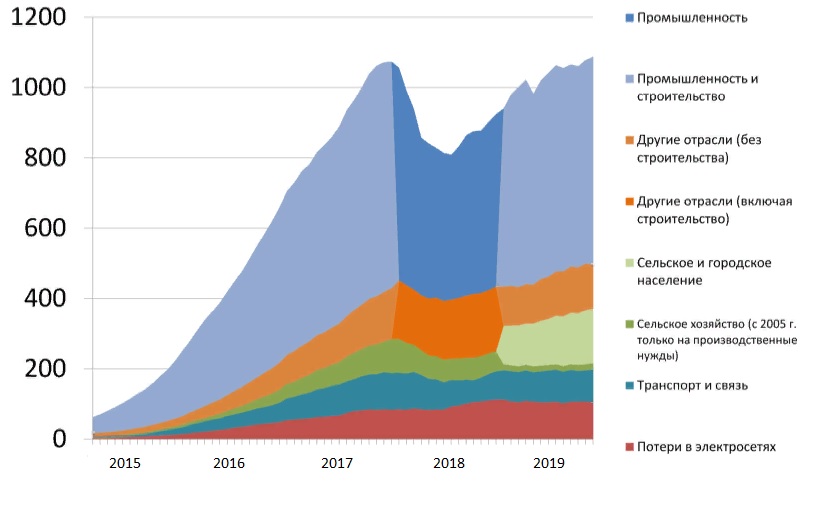 Таблица потребления электроэнергии.Рисунок 2 - Потребление электроэнергии в РСФСР и РФ, млрд кВт-час.Из данной таблицы видно, что потребление электроэнергии в основном преобладает в отрасли промышленности, это самая зависимая отрасль от электроэнергии и тем самым, она обеспечивает большую часть прибыли за потребление электроэнергией. Итак, учитывая все приведённые аспекты, нужно понимать, что подход к реформированию отечественных отраслей естественной монополии должен быть продуман и рассчитан с точностью до мелочей. Россия идет по собственному пути развития, поэтому строит свою модель реформирования естественных монополий. Эта модель основывается на разделении технологических процессов естественной монополии на стадии : производственную и  инфраструктурную, или же на производственную и сетевую. Так же предполагается, что будет развиваться конкуренция в производстве, но сохранится монополия на сетевой стадии. Такая стратегия привела к неким проблемам, большая часть производства стала пренадлежать государству, а оставшаяся малая часть – частным инвесторам. Это привело к разногласиям и дало понять, что государство как собственник, не решает такие задачи, например, как  рост эффективности инвестиций. Что косается газовой отрасли, то там необходимо принимать особый способ  ценорегулирования, чтобы в отрасть поступали инвестиции и были установлены ограничения на цены, то есть  максимальный и минимальный размеры тарифов. И главное, именно стимуляция некой конкуренции в отраслях естественных монополий способна держать цены на одном уровне. Особенности естественных монополий в равитых странах. Чтобы лучше разобраться в том, что же такое естественная монополия, надо рассмотреть, как же законодательство развитых стран трактует это понятие и как оно соотносится схожим , но не идентичными понятиями. Развитые страны, помимо понятия «естественная монополия», так используют такие понятия как:  «служба, необходимая всем», «публичная служба», «служба общего экономического значения», « сетевая служба».Например, в конституции Франции прописано о фактической монополии, подлежающую государственному контролю, но также, одним из основных понятий является «публичная служба». Публичными службами во Франции называют центральные и локальные структуры, которые осуществляют свою деятельность в общественных интересах. К таким службам относят органы правосудия , полиции, здравоохранения и образования, а также железнодорожный транспорт и система энергосбережения. Все эти службы делят на две большие группы: административные публичные службы и  промышленные и коммерческие публичные службы. Второй службой признаётся деятельность в сферах снабжения  электроэнергией, железнодарожных перевозок, средств связи. Француское заканадательство не отождествляет понятия «публичная служба» и «монополия», но вместе с тем, считает, когда приемлимым  функции публичной службы осуществляются моноплистами.В законодатеельстве Великобритании, в отличие от француского законодательства, понятие «естественная монополия» не является закреплённым. Такой вид деятельности имеет значимую особенность, она заключается в том, что «для обества дешевле вести производство с помощью одной компании, чем с помощью нескольких или многих компаний». По большому счёту, в Соединённом Королевстве к естественным монополиям относятся только канализация и водоснабжение, передача и распределение электроэнергии, транспортировка газа, а также  железнодорожная инфраструктура.Если мы рассмотрим законодательство США, то увидим, что оно чаще всего использует термин «общетсвенные услуги» или «public utilities». Концепция «public utilities» заключается в том, что критерием, по которому относят предприятие к данной категории, выступает наличие неустранимой монополии и производство продукции первостепенной общественной знвчимости. Если предприятие относится к «public utilities», то это означает, что оно находится в частной собственности и подвергается государственному регулированию.Так, не менее специфично положение естественных монополий в Италии. Согласноитальянской Конституции :  « в целях общей пользы закон может первоначально закрепить или же посредством экспроприации и при условии выплаты компенсации передать государству, публичным учреждениям, объединениям трудящихся или потребителей определенные предприятия или категории предприятий, относящиеся к основным публичным службам, или к источникам энергии, или обладающие монопольным положением и составляющие предмет важных общественных интересов».Из-за влияния англо-американского права, итальянское законодательство добавило понятие « служба всеобщего назначения и интереса», а следствием влияния законодательства ЕС стало появление понятия « деятельность млм служба в рамках сетей». Данные поняти, по мнению итальянских правоведов, имеют весьма неточное определение и нечёткие правовые критерии для индивидуализации каждого из них.Не стоит забывать и о законодательстве Германии, ведь в этой стране присутствует особый общественный интерес к определённым учреждениям и услугам, которые долгое время обозначались термином «общественное благополучие». Общественное благополучие предполагает  особую ответственность государства за обеспечение своих граждан некими товарами и услугами, которые им необходимы. Суть этой идеи заключается в том, чтобы обеспечить гражданам равный доступ к обественным услугам на одинаковых условиях. В этом контексте особое внимание уделяют снабжениею газом, водой, электричеством, а также услугами общественного транспорта, почтовыми и телекоммуникационными услугами и, конечно же, заботе об инвалидах, пожилых людях, больных и безработных. Позже, понятие «общественное благополучие» подверглось модифицированию, вследствие чего, стало понятно, что некоторые функции государства не обязательно должны выполняться государственными органами. Новая концепция формулируется так : «Ответственность за наличие общественных услуг, которые не всегда оказывает само государство». Согласно этому принципу. Государство в состоянии обеспечить наличие необходимых общественных услуг с помощью различных механизмов». Из этого можно сделать вывод, что естественные монополии в разных формах сущетсвуют во всех развитых странах, даже если они не являются закреплёнными и законодательстве. В большенстве стран, деятельность естественных монополистов имеет синоним «общетсвенного благополучия», что показывает высокую значимость деятельности такой монополии. Государственное регулирование естественных монополий. Чтобы оконтролировать деятельность субъектов естественных монополий,  государство образовывает специальные федеральные органы исполнительной власти. Такие федеральные органы называются антимонопольными.  Важнейшая задача антимонопольных органов поощрять и развивать конкуренцию как основу цивилизованной рыночной экономики.Органы, созданные для регулировки естественных монополий,  могут применять следующие методы регулирования деятельности субъектов естественных монополий:ценовое регулирование. Такое регулирование осуществляется несколькими путями:Установления фиксированной цены;Установление предельного уровня цен (тарифов);Установление предельных коэффициентов изменения цен (тарифов) на товары, реализуемые субъектом естественной монополии. определение потребителей, подлежащих обязательному обслуживанию и (или) установление минимального уровня их обеспечения в случае невозможности удовлетворения в полном объеме потребностей в товаре, производимом (реализуемом) субъектом естественной монополии. Эти товары часто ограничены по своим ресурсам, а то и вовсе исчерпаемы (полное использование разведанных месторождений, сокращение добычи и т. п.). Это обстоятельство позволяет субъектам естественных монополий выборочно, по своему усмотрению продавать товары одним потребителям и лишать этих товаров других потребителей. Поэтому вмешательство государства вызвано необходимостью защитить интересы всех потребителей, а также обеспечить безопасность государства и охрану природы и культурных ценностей.Гражданско-правовая ответственность субъекта естественной монополии прописана в статье 17 № 147-ФЗ, в которой говорится: «Если действиями (бездействием) субъекта естественной монополии, нарушающими настоящий Федеральный закон, причинены убытки, в том числе от завышения цены (тарифа), другому хозяйствующему субъекту, эти убытки подлежат возмещению субъектом естественной монополии в соответствии с гражданским законодательством.»  Решение о возмещении причиненных убытков может быть принято органом, который регулирует естественные монополии. Исковое заявление о взыскании убытков (реального ущерба и упущенной выгоды) подается в арбитражный суд, так как истцом является предприниматель. Возмещения убытков на основании общих норм гражданского законодательства может требовать и не хозяйствующий субъект, а любое другое лицо - субъект гражданского права.Наиболее эффективной санкцией, которая применяется органами регулирования естественных монополий к нарушителям Федерального закона «О естественных монополиях», являются решения о наложении штрафа на субъект естественных монополий и привлечении к административной ответственности в виде предупреждения или штрафа руководителей субъектов естественных монополий, должностных лиц органов власти. Административные методы воздействия, в том числе наложение штрафа или изъятия в бюджет прибыли, полученной в результате нарушения законодательства, могут применять только органы регулирования естественных монополий.Субъекты естественных монополий несут ответственность в виде штрафа за следующие нарушения:Завышение цен, установленных органом регулирования естественной монополии, - в размере до 15 тыс. минимальной заработной платы;Неисполнение решения выданного органом регулирования естественной монополии, в размере до 10 тыс. минимальных размеров оплаты труда;Представление органу регулирования естественной монополии недостоверных сведений – в размере до 1000 минимальных размеров оплаты труда Непредставление органу регулирования естественной монополии уведомления для предварительного контроля – в размере до 600 минимальных размеров оплаты труда Непредставление в срок по требованию органа регулирования естественной монополии документов или иной информации необходимой для осуществления его деятельности, - в размере до 500 минимальных размеров оплаты труда .Должностные лица органов регулирования естественных монополий за нарушение Федерального закона «О естественных монополиях», в том числе за разглашение сведений, составляющих коммерческую тайну, несут административную ответственность в виде штрафа в размере до 50 минимальных размеров оплаты труда .  К другим нарушениям должностными лицами Федерального закона «О естественных монополиях» может быть отнесено, например, превышение сроков рассмотрения ходатайств субъектов естественных монополий о даче согласия на совершение определенных сделок, несоблюдение процедур принятия решения о введении регулирования деятельности субъекта естественной монополии, в результате чего было принято неправильное решение.В данный момент в России всё чаще практикуются монопольно высокие цены, а в странах с развитой конкуренцией - монопольно низкие, иногда даже демпинговые. Монополизм в Росии проявляет свое антиконкурентное поведение преимущественно в отношениях с потребителями или поставщиками, а не с конкурентами. Но по мере развития конкуренции повышается вероятность применения монопольно низких цен: мощные многопрофильные компании благодаря перекрестному субсидированию за счет прибыльности одних секторов могут занижать цены на продукцию других и тем самым блокировать конкурентов. В этой части особенно необходимо контролировать финансово-промышленные группы.Такие гигантские организации, как «Газпром», «РАО» и «РЖД» являются очень крупными монополистами. Следовательно, естественная монополия — это в первую очередь крупнейший работодатель и налогоплательщик. Поэтому государство имеет интерес к  эффективности фирм соответствующего типа, потому что их деятельность может быть фактором наполнения денежными средствами бюджета, а также обеспечения занятости населения — важнейшей социальной задачи. Это определяет тот факт, что регулирование естественных монополий государством осуществляется таким способом , чтобы текущие рыночные позиции предприятий соответствующего типа сохранялись, а сокращения рабочих мест и падения выручки на них не происходило. Соответственно, обеспечивается также социальная стабильность в регионах, в которых работают предприятия рассматриваемого типа. Финансы этих гигантских монополистов остаются крайне скрытными не только для внешних наблюдателей, но и для совладельцев-акционеров. Это касается как издержек, так и финансовых потоков, анализ которых затруднен сложной и во многом запутанной системой внутреннего учета, перекрестным субсидированием, большим количеством дочерних структур.Почему государство, которое активно поддерживает конкурентный рынок, поддерживает естественные монополии? Во-первых, из-за необходимости защитить внутренний рынок от размещения иностранных монополий. Этого допускать нельзя, поскольку эти монополисты несут ответственность как за стратегически важные ресурсы, так и за каналы связи. Во-вторых, в этой важной среде легче контролировать монополиста, чем группу конкурентоспособных компаний.В некоторых случаях государство напрямую помогает решению некоторых сложностей в функционировании бизнес модели естественных монополий. Это можно выразить, например, предоставлением компаниям соответствующего типа кредитов в первоочередном порядке и на льготных условиях с высокой вероятностью последующего списания их части. Государственная помощь заинтересованным компаниям может выражаться в поддержке их деятельности за рубежом, поскольку естественные монополии часто работают с международными рынками и их устойчивать в значительной степени зависит от уровня спроса за рубежом. Компании такого типа могут получить доступ и даже разработать уникальные технологии с достаточным объёмом  капитала. Поэтому в некоторых случаях государство может быть заинтересовано не только в финансовой жизнеспособности предприятий соответствующего типа, но и в обеспечении того, чтобы естественная монополия оставалась единственным или одним из немногих субъктов, обладающих редкой  технологией. Это может оказать положительное влияние на конкурентоспособность экономики страны, ситуацию в других отраслях, в которых соответствующая технология  могла бы быть использована.В электроэнергетике, газовой промышленности, отраслях связи и на железнодорожном транспорте необходимо осуществить ряд преобразований, которые будут способствовать улучшению характера естественных монополий, обеспечивая им процветание в будущем:создание самостоятельных предприятий по каждому виду деятельности. В первую очередь нужно отделить производственные функции от транспортных и разделительных. Следует выделить вспомогательные виды деятельности (ремонт, строительство, машиностроение и т.д.), которые хотя обычно и имеют специализированную направленность, но могут осуществляться на конкурентных принципах. Данные меры внесут определенные разграничения в отчетность предприятия – монополиста, которые частично сведут информативную базу к большей прозрачности отчетности. должны быть оглашены цены (тарифы) на определенном уровне, достаточно высоком для обеспечения нормальной рентабельности и соответственно привлечь новые инвестиции. потенциально конкурентные сегменты отраслей должны быть выделены и реорганизованы в целях формирования реальной конкурентной среды. Так, в электроэнергетике должны быть образованы независимые диверсифицированные компании, которые могли бы напрямую конкурировать на оптовом рынке. В области международной телефонной связи уже в настоящее время наблюдаются подобные позитивные сдвиги. В перспективе и в газовой промышленности можно сформировать конкурентную среду. должен быть реконструирован механизм корпоративно-акционерного управления компаниями, работающими в сферах естественной монополии. В настоящее время федеральное правительство владеет контрольными пакетами акций, но зачастую его роль как собственника является номинальной, и администрация осуществляет управление предприятиями без учета интересов собственника. В рыночных экономиках держатели акций или их представители, совет директоров оказывают решающее влияние на выработку стратегии развития предприятия. Низкий уровень корпоративно-акционерного управления уменьшает возможность органов регулирования влиять на поведение предприятий. внесение поправок в нормативные акты, регламентирующие деятельность органов внутренних дел с целью создания мощного надзора за монополистами. адаптация нынешнего законодательства под жизненные реалии, что позволило бы каким-либо образом ограничивать власть естественных монополий.Таким образом, можно сделать вывод, что естественные монополии имеют большое значение в российской экономике и только путем взаимодействия государства с этими крупнейшими монополиями можно добиться успеха. Государство осознаёт важность естественных монополий, но так же и осознаёт необходимость их регулирования. Естественные монополии регулируют с помощью Федерального Закона « О естественных монополиях», а котором прописано, кто и как  должен осущетсвлять контроль над естественными монополиями и какие меры наказания существуют за нарушение этого закона. Но помимо контроля, государство так же осуществляет поддержку и стимуляцию естественных монополий, ведь именно они обеспечивают развитие внутреннего рынка и защищают его от вмешательства иностранных компаний, которая увеличивала бы  конкуренцию, но уменьшала бы доходы государства. ЗаключениеВ своей работе  я исследовала следующие моменты : понятие естественных монополий  и их роль в экономике, причины их развития, основные формы  и их достоинства и недлостатки, так же оценила развитие естественных монополий в РФ и  в развитых странах и изучила их регулирование в РФ. По итогу исследования, я могу сказать, что естественные монополии являются одним из самых значимых составляющих экономики нашей страны. Прибыль с реализации товаров и услуг,  производимых предприятиями естественной монополии, непременно пополняет государственный бюджет, поэтому государство заинтересовано в существовании и развитиеи естественных монополий.  Проанализировав  положительные и отрицательные моменты в этом явление, я могу сделать вывод о том, что состояние естественной монополии на рынке глубоко противоречиво, потому что его достоинства могут стать недостатками и наоборот. Также я узнала, что эти противоречия необходимо регулировать госсударственными органами, ведь отсутсвия контроля и вседозволенность деятельности естественных монополий могут привести к плохим экономических последствиям, таким как повышение тарифов, полный захват данной отрасли и другие .Исходя из этого, можно понять, что естественные монополии – это такие отрасли, деятельность и функционирования которых необходимо контролировать и регулировать с помощью государтсвенных органов и законов. Сохранение баланса между интересами населения и монополистами - это очень непростая задача.  Чтобы обеспечить этот баланс, необходимо справедливо и грамотно, учитываю интерес обеих сторон, определять тарифы, а также стимулировать предприятия для уменьшения издержек и повышению качество обслуживания.Существует большое количество мнений по поводу решения проблемы регулирования естественных монополий. Но как было написано ранее, роль государства - нахождение и сохранение баланса между потребителями и производителями. И в решении данной проблемы необходим компромисс.Также я исследовала особенности естественных монополий в развитых странах . Из этого исследования  могу сказать, что естественные монополии существуют в каждой стране, даже если они не закреплены в законодательстве.  Важно, что они отличаются от нашей страны трактовкой самого понятия. Большинство зарубежных стран определяют естественные имонополии как «общественное благополучие»,  но несмотря на это,  отрасли, которые входят в естественные моноплии, схожи у всех стран в мире. СПИСОК ИСПОЛЬЗУЕМОЙ ЛИТЕРАТУРЫФедеральный закон "О естественных монополиях" от 17.08.1995 N 147-ФЗ (последняя редакция)Федеральный закон "Об электроэнергетике" от 26.03.2003 N 35-ФЗ (последняя редакция)Деятельность Естественных монополий как угроза Экономической Безопасности национальной экономики [Электронный ресурс] – URL: https://cyberleninka.ru/article/n/deyatelnost-estestvennyh-monopoliy-kak-ugroza-ekonomicheskoy-bezopasnosti-natsionalnoy-ekonomiki (дата обращения 30.04.2019) Естественная монополия [Электронный ресурс] –  URL: https://www.sciencedirect.com/topics/engineering/natural-monopoly (дата обращения 01.05.2019)Естественная монополия в России: проблемы государственного регулирования [Электронный ресурс] – URL: https://www.researchgate.net/publication/321090920_Natural_Monopoly_in_Russia_State_Regulation_Problems ( дата обращения 05.05.2019) Естественные монополии в России [Электронный ресурс] –  URL: http://ekonomika.snauka.ru/2015/07/9343 ( дата обращения 29.04.2019)Естественные монополии в России: Практика регулирования [Электронный ресурс] – URL:  http://economyandbusiness.ru/estestvennye-monopolii-v-rossii-praktika-regulirovaniya  (дата обращения 01.05.2019)Зарубежный опыт регулирования естественных монополий   [Электронный ресурс] –  URL:  https://docplayer.ru/26103299-Zarubezhnyy-opyt-regulirovaniya-estestvennyh-monopoliy.html   ( дата обращения 29.04.2019)Определение естественной монополии   [Электронный ресурс] –  URL:  http://www.linfo.org/natural_monopoly.html  (дата обращения 30.04.2019)Объяснение Естественной монополии [Электронный ресурс] – URL: https://www.tutor2u.net/economics/reference/natural-monopoly (дата обращения 01.05.2019)Понятие и причины возникновения естественных монополий в России . [Электронный ресурс] – URL:  http://www.macro-econom.ru/economs-3522-1.html ( дата обращения 05.05.2019) Е.А. Киселева «Курс экономической теории». Москва – 2014. 832с  Малыгина А.А., Шнякин К.В. Естественные монополии в российской экономике [Электронный ресурс] – URL: http://www.scienceforum.ru/2015/pdf/14716.pdf (дата обращения 29.05.2019.)Развитие естественных монополий- изменение парадигмы в условиях экономического кризиса [Электронный ресурс] – URL:  https://fundamental-research.ru/en/article/view?id=40750 (дата обращения 02.05.2019)Реформирования Естественных монополий в России [Электронный ресурс] – URL: http://novaum.ru/public/p1146 ( дата обращения 05.05.2019)Структура акционерного капитала [Электронный ресурс] / Материалы официального сайта ПАО «ФСК ЕЭС». – 2017. – Режим доступа : http://www.fskees.ru/shareholders_and_investors/information_on_shares/ shareholding_structure/ (дата обращения : 02.05.2019)Хроника событий РАО «ЕЭС России» 1998-2008 [Электронный ресурс] – URL: http://ru-90.ru/content/хроника-основных-событий-рао-«еэс-россии»-1998-2008 (дата обращения 05.05.2019)Институт проблем естественных монополий [Электронный ресурс] – URL: http://www.ipem.ru  (дата обращения 05.05.2019)Федеральная Антимонопольная служба Российской Федерации [Электронный ресурс] – URL: https://fas.gov.ru (дата обращения 05.05.2019)Минестерство Электроэнергетики Российской Федерации [Электронный ресурс] – URL: https://minenergo.gov.ru/node/532  (дата обращения 01.06.2019)Живой журнал [Электронный ресурс] – URL: https://www.livejournal.com  (дата обращения 01.06.2019)20182019Изменение,% к 2018Выработка электроэнергии, всего1073,71091,7+1,7В т.ч:ТЭС622,4630,7+1,3ГЭС187,4193,7+3,3АЭС202,9204,3+ 0,7ВИЭ0,690,98+42,0Электростанции промышленных предприятий1059,71076,2+2,9Потребление электроэнергии1059,71076,2+1,6